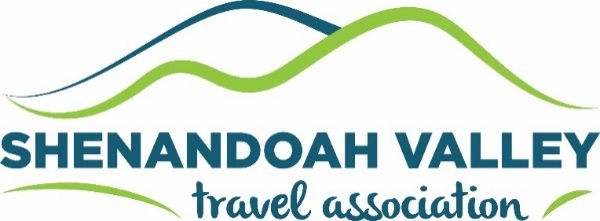 Membership ApplicationName of Applicant: ____________________________________________________________________
Business/Org Name: ___________________________________________________________________
Admin Mailing Address: _________________________________________________________________Suite/Apt. No._____________________ City, ST, Zip: _________________________________________
Your Tel: ___________________________ Your email:________________________________________Physical Address (public addr): ___________________________________________________________Suite No.________City, ST, Zip: ___________________________County/City______________________Phone (for public use, if different from above): _______________________________________________How many cases of travel guides (120 pcs/cs) would you like to have sent to you? ___________ (no chrg)Primary Contact (if different from applicant): _________________________________________________Contact’s Tel: _____________________________ Email: ______________________________________ 
Member Types:Class A – Major attractions & Resorts - $1,500Class B – Other attractions (incl. events, restaurants, chambers, towns, counties, gift/antique & retail stores) - $250Class C – Tourism Offices (DMOs) - $600Class D(S) – Specialty Lodging - $250
Class D(T) – Traditional Lodging - $300Class E – Patron (individual) - $50Class F – Associate/Services - $250

* Additional memberships of 3 or more, of equal or lower value, available at a multiple member discount.
Select your member types: 		        Company Name 	   		Amount          Member TypePrimary member type (full price): ____(business/org named above)____   _______    ________________2nd member type ___________________________________________   ______    _________________3rd member type ___________________________________________   _______   _________________								 	   Total Due:   $ ________	

Page 1 of 2 - please proceed to the next page for payment information. Thank you.Membership Application, cont.Name of Applicant: ____________________________________________________________________Business/Org Name: ___________________________________________________________________Payment Information (remit to address below):
Payment options: Check ____ (payable to Shenandoah Valley Travel Association)
                             Amex ____     Visa ____     MasterCard ____
My signature below authorizes SVTA to charge $_______ to the credit card listed.
Card Number: ____________________________________  Exp. Date: ___________ (mm/yy)Name as appears on card: _____________________________________ CVV: ____________ Billing address (if diff. from above): ________________________________________________City: _______________________________ ST: ________ Zip Code: ____________________Signature: ___________________________________________  Date: __________________
You are welcome to call us at 540-740-3132 with questions or to pay with a credit card over the phone.2nd bsn/org address (public addr): ________________________________________________________Suite No.________City, ST, Zip: ___________________________County/City______________________Phone (for public use, if different from above): _______________________________________________How many cases of travel guides (120 pcs/cs) would you like to have sent to you? ___________ (no chrg)3rd bsn/org address (public addr): ________________________________________________________Suite No.________City, ST, Zip: ___________________________County/City______________________Phone (for public use, if different from above): _______________________________________________How many cases of travel guides (120 pcs/cs) would you like to have sent to you? ___________ (no chrg)